History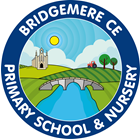 Medium Term Planning  Year BClass 4 – Year 5&6HistoryMedium Term Planning  Year BClass 4 – Year 5&6HistoryMedium Term Planning  Year BClass 4 – Year 5&6HistoryMedium Term Planning  Year BClass 4 – Year 5&6HistoryMedium Term Planning  Year BClass 4 – Year 5&6HistoryMedium Term Planning  Year BClass 4 – Year 5&6Autumn TermSpring term Spring term Summer Term Summer Term Unit of work Crime and Punishment Throughout time-How has crime and punishment changed over time in Britain?Beeston Castle Stone Age to Modern Day – local history study Beeston Castle Stone Age to Modern Day – local history study Beeston Castle Stone Age to Modern Day – local history study The King’s CoronationEarly Islamic civilization – contrast with British history  Beeston Castle Stone Age to Modern Day – local history study The King’s CoronationEarly Islamic civilization – contrast with British history  Key disciplinary knowledge continuity and change, similarity and difference, evidence and interpretation, historical significancecontinuity and change, similarity and difference, evidence and interpretation, historical significancecontinuity and change, similarity and difference evidence and interpretation, historical significancecontinuity and change, similarity and difference evidence and interpretation, historical significancecause and consequence, historical significanceGolden thread…substantive knowledgeMonarchy / Power of rulers Monarchy / Power of rulers SettlementsMonarchy / Power of rulersSettlementsMonarchy / Power of rulersSettlementsMonarchy / Power of rulersLinks to Prior Learning Year 1/2 – Children understand that there is a past within their living memory and a past beyond that. Substantive concepts such as trade and settlement will have been mentioned but not explicitly taught.Year 3 & 4– Children will have looked at periods in time within the Stone Age. Children will have studied the Romans in Britain. Year 5 & 6 – Children will have studied the Anglo–Saxons.Year 1/2 – Children understand that there is a past within their living memory and a past beyond that. Substantive concepts such as trade and settlement will have been mentioned but not explicitly taught.Year 3 & 4– Children will have looked at periods in time within the Stone Age. Children will have studied the Romans in Britain. Year 5 & 6 – Children will have studied the Anglo–Saxons.Year 1/2 Child have studies historical events beyond living memory that are significant nationally or globally- significant historical events, people and places in their own locality.Year 1/2 Child have studies historical events beyond living memory that are significant nationally or globally- significant historical events, people and places in their own locality.In Year 3/4 the children have studied the unit: Overview of early civilizations – Sumer, Indus, Egypt, China.What did the first cities have in common and what were their achievements?Links to Future Learning Children will use key sources of information and evaluate their reliability. They will continue    to ask questions of enquiry and have an established understanding of key substantive concepts.Children will use key sources of information and evaluate their reliability. They will continue    to ask questions of enquiry and have an established understanding of key substantive concepts.Links to Geography Geography of ShrewsburyGeographical skills & fieldwork – maps work, River Severn, settlements Geography of ShrewsburyGeographical skills & fieldwork – maps work, River Severn, settlements Beeston Castle Stone Age to Modern Day Geographical skills & fieldwork linked to the visit to Beeston Castle – (before, during and after)Beeston Castle Stone Age to Modern Day Geographical skills & fieldwork linked to the visit to Beeston Castle – (before, during and after)Geography of the Islamic EmpireThe Islamic Empire covered vast areas of Europe, Asia and Africa.Mecca, Medina, BaghdadCore LearningKnowledgeUnderstanding of what each case study believed about crime and punishment and recall some methods of punishment that were popular in these eras: Roman BritainAnglo-Saxon BritainTudor BritainVictorian BritainWorld War Two (at home and on the frontline)Modern Britain (today)Identify the key changes in crime and punishment in Britain from Roman rule to Modern Day Britain and place them on a timeline. Can compare and contrast different aspects of crime and punishment from different periods of British history. Reflect on the legacy and importance of crime and punishment in society in Britain.KS2 History - a local history study  - a study of an aspect of history or a site dating from a period beyond 1066 that is significant in the locality.Changes of Beeston Castles from Prehistoric to 2000Why these changes took placeWho John Tollemarche – what was his significance in owning the castleSimilarities and differences between neighbouring Peckforton CastleWays of life in the castle over timeKS2 History - a local history study  - a study of an aspect of history or a site dating from a period beyond 1066 that is significant in the locality.Changes of Beeston Castles from Prehistoric to 2000Why these changes took placeWho John Tollemarche – what was his significance in owning the castleSimilarities and differences between neighbouring Peckforton CastleWays of life in the castle over timeA non-European society that provides contrasts with British history – one study chosen from: early Islamic civilization, including a study of Baghdad c. AD 900;Changes in the Middle East during the life of MohammadWhy Umar was significant in the spread of Islam in the 17th centuryEarly life in Baghdad, the layout of the new cityWhat was so special about BagdadContributions that Arab Muslims made to the worldKey features of Islamic art and architectureA non-European society that provides contrasts with British history – one study chosen from: early Islamic civilization, including a study of Baghdad c. AD 900;Changes in the Middle East during the life of MohammadWhy Umar was significant in the spread of Islam in the 17th centuryEarly life in Baghdad, the layout of the new cityWhat was so special about BagdadContributions that Arab Muslims made to the worldKey features of Islamic art and architectureProgression of Learning  in lessons-Objectives covered Can I explain what crime and punishment is through different periods?Can I describe crime and punishment has changed over time from the Romans to 21st century?(Making curse tablets)Can I compare and contrast Roman crime and punishment and Anglo-Saxon and Viking crime and punishment?Can I describe crime and punishment in Medieval and Tudor times?Trip to Shrewsbury Prison Can I describe crime and punishment in Victorian times?Can I describe crime and punishment in World War I and World War II?Can I describe crime and punishment in the 21st Century?Crime Day – forensic investigation in the classroom Can I use my knowledge of The Roman Empire and its impact on Britain to ‘Speak like a Historian’?        (Pictures, writing, knowledge             organiser, filming pupil voice –         Google Drive)Can I make a timeline following my own research on the castle?Can I compare maps from the past to modern day maps of the castle and discuss the changes through time?Can I research John Tollemarche?Can I find out the history of Peckforton Castle? Is it the same age as Beeston Castle? Can I produce a drama reflecting the castle’s main characters and the ways of life over the centuries?Can I make a timeline following my own research on the castle?Can I compare maps from the past to modern day maps of the castle and discuss the changes through time?Can I research John Tollemarche?Can I find out the history of Peckforton Castle? Is it the same age as Beeston Castle? Can I produce a drama reflecting the castle’s main characters and the ways of life over the centuries?Can I understand how the world of the Middle East change during the life of the Prophet Muhammad?  Can I understand why Islam spread so rapidly in the seventh century when other empires did? Can I learn about Islam from the way they set up the capital at Baghdad? Study of Baghdad.Can I understand what was so special about Baghdad in its Golden Age? Can I understand how the Arab Muslims contribute to the world of mathematics and science?  What can I learn from the art and architecture of Islam?  Can I understand how the world of the Middle East change during the life of the Prophet Muhammad?  Can I understand why Islam spread so rapidly in the seventh century when other empires did? Can I learn about Islam from the way they set up the capital at Baghdad? Study of Baghdad.Can I understand what was so special about Baghdad in its Golden Age? Can I understand how the Arab Muslims contribute to the world of mathematics and science?  What can I learn from the art and architecture of Islam?  VocabularyDetection executionPolicing punishment rehabilitationtreasonvigilantesBeeston timelineJohn Tollemarche Tithe Maps survey  Cheshire Plain Peckforton Castle -Beeston timelineJohn Tollemarche Tithe Maps survey  Cheshire Plain Peckforton Castle -Middle East Prophet MuhammadIslam empires Byzantine spy court of the caliph Medina Umar Baghdad caliphs early Islamic civilisation Golden AgeArab Muslims mathematics science art and architecture of IslamMiddle East Prophet MuhammadIslam empires Byzantine spy court of the caliph Medina Umar Baghdad caliphs early Islamic civilisation Golden AgeArab Muslims mathematics science art and architecture of IslamPersonal DevelopmentDo you think that the modern-day justice system is working?Why is Beeston Castle an important part of our local history?If you were to live there in what period of time would you choose and why?Why is Beeston Castle an important part of our local history?If you were to live there in what period of time would you choose and why?What are the achievements of the early Islamic civilization that we can learn from today?What are the achievements of the early Islamic civilization that we can learn from today?Quick Quiz What crimes did/do the Romans/Anglo-Saxons/Tudors/Victorians/State today deem to be the most serious? How did/do Romans/AngloSaxons/Tudors/Victorians/State today try to prevent crime?What types of punishment did/do the Romans/AngloSaxons/Tudors/Victorians/State today use?What is the lasting significance and impact of the… form crime and punishment on Britain? How do two different periods of British history compare in relation to crime and punishment?What period’s crime and punishment did you think was the most fair?What period’s crime and punishment did you think was the most unfair?How significant was removing the death penalty?What are the significant changes of Beeston Castles?How do we know about these changes? What evidence has been used? Is it reliable?Who John Tollemarche – what was his significance in owning the castle? What are the similarities and differences between neighbouring Peckforton Castle?What was the way of life in the castle over time?What are the significant changes of Beeston Castles?How do we know about these changes? What evidence has been used? Is it reliable?Who John Tollemarche – what was his significance in owning the castle? What are the similarities and differences between neighbouring Peckforton Castle?What was the way of life in the castle over time?What were the main changes in the Middle East during the life of Mohammad?Why was Umar significant in the spread of Islam in the 17th century?What was early life like in Baghdad? What was the significance of the layout of the new city?What was so special about Bagdad?What was the Golden Age?What are the contributions that Arab Muslims made to the world?What are the key features of Islamic art and architecture?What were the main changes in the Middle East during the life of Mohammad?Why was Umar significant in the spread of Islam in the 17th century?What was early life like in Baghdad? What was the significance of the layout of the new city?What was so special about Bagdad?What was the Golden Age?What are the contributions that Arab Muslims made to the world?What are the key features of Islamic art and architecture?